Curriculum VitaeAhmed Fattah Hassoon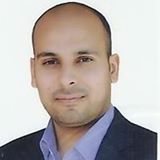 Mustansiriyah University – College of SciencesMobile:  07703988892   Email: ahmed.fattah79.atmsc@uomustansiriyah.edu.iq Personal Summary:I am a member of the teaching staff at Al-Mustansiriya University College of Science, Department of Atmospheric Sciences since 2005 till now, working as an assistant prof.I am specialized in urban boundary layer and air dynamical.I am interested in atmospheric boundary layer, air pollution and dispersion, and pollution environments.Education:Ph.D. #1: [2007-2011] from Al-Mustansiriya University College of science, department of Atmospheric Sciences specialized in (characteristic urban boundary layer and aerosols variability).M.Sc. #2: [2001-2004] from Al-Mustansiriya University College of science, department of Atmospheric Sciences specialized in cloud physics (static diffusion chamber).B.Sc. #3: [1996-2000] from Al-Mustansiriya University College of science, department of Atmospheric Sciences. ACADEMIC HONORS AND AWARDS:#1: I got letters of acknowledgments awarded by the chairman of Al-Mustansiriya University more than 15 acknowledgment.#2: I got three letters of acknowledgments awarded by the Dean of the College of Science/ Al-Mustansiriya University more than 13 acknowledgment. ACADEMIC /TEACHING EXPERIENCE:At Al-Mustansiriya University College of science, department of Atmospheric Sciences:#1: Laboratory of atmospheric observation (2005-2006).#2: Laboratory of synoptic analysis .(2006-2007)#3: laboratory of cloud physics ( 2005-2007) #4: Laboratory of boundary layer (2007-2011).#5: Lectures of boundary layer (2009-2013).#6: Lectures of atmospheric thermodynamic (2013-2014).#7: Lectures of atmospheric chemistry (2015-2016)#8: Laboratory of Synoptic meteorology (2009-2010), (2010-2011).COURSES TAUGHT:PROFESSIONAL AFFILIATIONS:Worked as a member in the examination Committee in 2012.Worked as a member in the examination Committee in 2013.Worked as a member in the Purchases Committee in  2012,2014,2015Worked as a member in the air pollution lab. Committee in  2016Worked as a member in the Extraction of  Committee in 2016 Worked as a ahead inventory materiel  of  Committee in  atmospheric department in 2016Worked as a member in develop Library  Committee in atmospheric department in 2016Worked as a member in Educational Coaching Committee in atmospheric department in 2015.Worked as a member in ministerial committee to Building the capacity of cadres working in the United Nations Framework Convention on Climate Change and the Paris Agreement in 2020 PUPLICATIONS:Ahmed f. Hassoon, et.al.: “Population Growth and its Effect on Temperature Increase for Some Meteorological Stations in Iraq " , journal of technology and engineering ,V.32-N.2,2012.Ahmed F. Hassoon ,”Determination trends and abnormal seasonal wind speed in Iraq “,international journal of energy and environment, V.4-N.5 pp.807-814.,2013.Ahmed F. Hassoon ,” Assessment of air pollution elements concentrations in Baghdad city from periods (May-December) ,Volume 6, Issue 2, pp.191-2002010,2015.Ahmed F. Hassoon ,”Assessment potential wind energy in the north area of Iraq”, international journal of energy and environment, V.4-N.5 pp.807-814.عقيل غازي مطر واحمد فتاح حسون وعماد خريبط ا رشد ،"حساب فيض الحرارة المحسوسة وتغيرها مع الظروف الغير مستقرة والقريبة من التعادل في مدينة بغداد" ، مجلة كلية العلوم،مجلد 22، عدد 4  ، 2011 . Ahmed F. Hassoon,” Predicting Of Wind Speed In North Area Of Iraq”, Al- Mustansiriyah J. Sci., Vol. 25, No 4, 2014Ahmed F. Hassoon*, Samar K. Mohammed, Hazim H. Hussain Al-Saleem, Atmospheric Stability and Its Effect on The Polluted Columns of Concentrations in North West of Baghdad City, Iraqi Journal of Science, 2014, Vol 55, No.2A, pp:572-581. AHMED F. HASSOON & ZAINAB M. ABBOOD ,”atmospheric elements and its effects on CO concentration columns over south-iraq (basra city)”, Vol-2, Issue-11 PP. 1723-1733,2015. Ahmed F. Hassoon & Basim I. Wahab ,”CALCULATE VISIBILITY OVER BAGHDAD CITY DEPENDING ON SOME ATMOSPHERIC VARIABILITY THROUGH 2012”, Vol-3, Issue-1 PP. 12-23,2016.Ahmed F. Hassoon ,”Determine wind frequency distributions through the surface layer of Baghdad city”, , journal of technology and engineering ,V.32-N.2,2016.Dr. Osama T. Al-Taai, Dr. Ahmed F. Hassoon and Dr. Luma M. R. Ahmed ,”The Study of the Chemical Analysis of Gases (CO, CO2) and Find A Relationship between Some Meteorological Variables and Concentrations of Gases” International Journal of General Chemistry Volume 2 : Issue 1, 2016.Hassoon, Ahmed Fattah, Firas Sabeeh Basheer, and Thaer Obaid Roomi.,” TEMPORAL AND SPATIAL ASSESSMENTS OF CARBON MONOXIDE COLUMNS OVER IRAQ USING ECMWF DATASET”, Journal of Engineering and Sustainable Development, 23.2 (2019): 12-21.Hassoon, Ahmed Fattah, and Mustafa Zihraw Mehson. "Determination of Heat and Momentum Fluxes over Baghdad." Al-Mustansiriyah Journal of Science 30.1 (2019): 23-32.Hassoon, Ahmed Fattah, and Marwa Khaled Tawfiq. "DETERMINED ABU-KHOV LENGTH OVER BAGHDAD CITY." Journal of Engineering and Sustainable Development 23.3 (2019): 99-113.Ibrahim I. Mohammed1 & Ahmed F. Hassoon,” Effect of Rainfall Quantity on The Frequency of Severe Dust Stormin Iraq”, BJAS-143 -020. Vol. 33/ No. 1,2019.AF Hassoon, MH Al-Jiboori, AM Anad, Simulation effect of stability classes on SO2 concentration in dura refinery and Neighboring regions, J. Sci, 30 J. Sci, 2019.Ahmed F Hassoon, Mohammed M Ahmed, Nadia M Abd, The Relationship between Air Stability and Visibility over Baghdad City, Al-Mustansiriyah Journal of Science, 2021Ahmed Fattah Hassoon, Hazim H Hussain, Nagham T Ibraheem, Study Effect of Some Atmospheric Elements on COVID-19 Infections in Iraq, Al-Mustansiriyah Journal of Science, 2021Ahmed F Hassoon, Abdulrahman B Ali, irregular urban Expansion and Its Effects on Air Temperature over Baghdad City using Remote Sensing Technique, Iraqi Journal of Science,2021PROFFESSIONAL DEVELOPMENTCertifications:IC3 (Internet and Computing core certification) score:874  Feb. 2011Conferences: Participation in Mustansiriya Center for Arab and International Studies in conference about climate change and its effect on the Iraq environments in 2011.Participation in 5th international conference on advances in mechanical, aeronautical and production techniques-MAPT progress by institute of research engineers and doctors (IRED) in Malaysia, Kuala Lumpur in 2016. Participation in the conference of the Ministry of Health and Environment Health Expo on the ground of Baghdad International Fair in 2019.Participation in the fifth oil and gas conference organized by the Ministry of Oil in 2020.Participation in the 1st International Conference of GEOHERITAGE AND GEOTOURISM organized by the University of Baghdad 2020.Participation in the second international conference for physics and applied sciences in college of education Mustansira university السيرة الذاتيةاحمد فتاح حسون الجامعة المستنصرية – كلية العلوم محمول     07703988892   ايميل    :ahmed.fattah79.atmsc@uomustansiriyah.edu.iq ملخص شخصي :عضو هيئة التدريس بكلية العلوم في الجامعة المستنصرية ، قسم علوم الجو منذ عام 2005 وحتى الآن. أعمل استاذ - مساعد بشكل خاص في تخصص انواء الطبقة المحاددة الحضرية واضطراب وتلوث الهواء.مهتم بعلم التحسس النائي والجيوماتكس .مهتم بالطاقات المتجددة وخاصة طاقة الرياح .   التعليم الجامعي والشهادات الحاصل عليها :شهادة دكتوراه في[2007-2011] من كلية المستنصرية للعلوم ، قسم علوم الغلاف الجوي المتخصصة في ( الطبقة المحاددة الحضرية وتاثيرها على وتقلب الهباء الجوي) .شهادة ماجستير في [2001-2004] من كلية العلوم في الجامعة المستنصرية ، قسم علوم الجو المتخصصة في الفيزياء الغيوم (غرفة نشر ساكنة)شهادة بكالوريوس في [1996-2000] من كلية العلوم في الجامعة المستنصرية ، قسم علوم الجو .  الأوسمة والجوائز الأكاديمية :الخبرة الأكاديمية في مجال الاشراف على المختبرات :   في كلية المستنصرية للعلوم / قسم علوم الجو:مختبر المراقبة الجوية (2005-2006) .مختبر التحاليل السينوبتيكية (2006-2007)مختبر فيزياء الغيوم (2005-2007) مختبر الطبقة المحاددة (2007-2011) .محاضرات الطبقة الحدودية (2009-2013) .محاضرات الديناميكا الحرارية الجوية (2013-2014) .محاضرات الكيمياء الجوية (2015- 2016 )مختبر الأرصاد الجوية السينوبتيكية (2009-2010) ، (2010-2011) تدريس المقررات النظرية :المساهمات الفنية في اللجان :عضو في لجنة الامتحانات في عام 2012.عضو في لجنة الامتحانات في عام 2013.عضو في لجنة المشتريات في 2012،2014 ، 2015عضو في مختبر تلوث الهواء. اللجنة في عام 2016.عضو في لجنة الاستخراج في عام 2016.عضو ورئيس لجنة الجرد في قسم علوم الجو في عام 2016.عملت كعضو في لجنة تطوير المكتبة في قسم الغلاف الجوي في عام 2016.عملت كعضو في لجنة التدريب التربوي في قسم الغلاف الجوي في عام 2015.عضو لجنة امتحانية المرحلة الرابعة لسنوات 2017 و2018 .عضو و رئيس لجنة ضبط الاسعار لسنة 2017عضو ورئيس لجنة بحوث التخرج سنة 2019-2018.عضو لجنة علمية في قسم علوم الجو سنة 2019-2020.عضو اللجنة الوزارية لاعداد وتدريب كوادر العامله في اتفاقية الامم المتحدة الاطاريو بشان المناخ واتفاقية باريس المنشوات والمولفات :Ahmed f. Hassoon, et.al.: “Population Growth and its Effect on Temperature Increase for Some Meteorological Stations in Iraq " , journal of technology and engineering ,V.32-N.2,2012.Ahmed F. Hassoon ,”Determination trends and abnormal seasonal wind speed in Iraq “,international journal of energy and environment, V.4-N.5 pp.807-814.,2013.Ahmed F. Hassoon ,” Assessment of air pollution elements concentrations in Baghdad city from periods (May-December) ,Volume 6, Issue 2, pp.191-2002010,2015.Ahmed F. Hassoon ,”Assessment potential wind energy in the north area of Iraq”, international journal of energy and environment, V.4-N.5 pp.807-814.عقيل غازي مطر واحمد فتاح حسون وعماد خريبط ا رشد ،"حساب فيض الحرارة المحسوسة وتغيرها مع الظروف الغير مستقرة والقريبة من التعادل في مدينة بغداد" ، مجلة كلية العلوم،مجلد 22، عدد 4  ، 2011 . Ahmed F. Hassoon,” Predicting Of Wind Speed In North Area Of Iraq”, Al- Mustansiriyah J. Sci., Vol. 25, No 4, 2014Ahmed F. Hassoon*, Samar K. Mohammed, Hazim H. Hussain Al-Saleem, Atmospheric Stability and Its Effect on The Polluted Columns of Concentrations in North West of Baghdad City, Iraqi Journal of Science, 2014, Vol 55, No.2A, pp:572-581. AHMED F. HASSOON & ZAINAB M. ABBOOD ,”atmospheric elements and its effects on CO concentration columns over south-iraq (basra city)”, Vol-2, Issue-11 PP. 1723-1733,2015. Ahmed F. Hassoon & Basim I. Wahab ,”CALCULATE VISIBILITY OVER BAGHDAD CITY DEPENDING ON SOME ATMOSPHERIC VARIABILITY THROUGH 2012”, Vol-3, Issue-1 PP. 12-23,2016.Ahmed F. Hassoon ,”Determine wind frequency distributions through the surface layer of Baghdad city”, , journal of technology and engineering ,V.32-N.2,2016.Dr. Osama T. Al-Taai, Dr. Ahmed F. Hassoon and Dr. Luma M. R. Ahmed ,”The Study of the Chemical Analysis of Gases (CO, CO2) and Find A Relationship between Some Meteorological Variables and Concentrations of Gases” International Journal of General Chemistry Volume 2 : Issue 1, 2016.Hassoon, Ahmed Fattah, Firas Sabeeh Basheer, and Thaer Obaid Roomi.,” TEMPORAL AND SPATIAL ASSESSMENTS OF CARBON MONOXIDE COLUMNS OVER IRAQ USING ECMWF DATASET”, Journal of Engineering and Sustainable Development, 23.2 (2019): 12-21.Hassoon, Ahmed Fattah, and Mustafa Zihraw Mehson. "Determination of Heat and Momentum Fluxes over Baghdad." Al-Mustansiriyah Journal of Science 30.1 (2019): 23-32.Hassoon, Ahmed Fattah, and Marwa Khaled Tawfiq. "DETERMINED ABU-KHOV LENGTH OVER BAGHDAD CITY." Journal of Engineering and Sustainable Development 23.3 (2019): 99-113.Ibrahim I. Mohammed1 & Ahmed F. Hassoon,” Effect of Rainfall Quantity on The Frequency of Severe Dust Stormin Iraq”, BJAS-143 -020. Vol. 33/ No. 1,2019.AF Hassoon, MH Al-Jiboori, AM Anad, Simulation effect of stability classes on SO2 concentration in dura refinery and Neighboring regions, J. Sci, 30 J. Sci, 2019.Ahmed F Hassoon, Mohammed M Ahmed, Nadia M Abd, The Relationship between Air Stability and Visibility over Baghdad City, Al-Mustansiriyah Journal of Science, 2021Ahmed Fattah Hassoon, Hazim H Hussain, Nagham T Ibraheem, Study Effect of Some Atmospheric Elements on COVID-19 Infections in Iraq, Al-Mustansiriyah Journal of Science, 2021Ahmed F Hassoon, Abdulrahman B Ali, irregular urban Expansion and Its Effects on Air Temperature over Baghdad City using Remote Sensing Technique, Iraqi Journal of Science,2021المساهمات المهنية والعلمية : حاصل على شهادة IC3 شهادة الإنترنت والحوسبة الأساسية  في 2011 .المشاركة في مؤتمر حول" تغير المناخ وأثره على البيئات العراقية" في مركز المستنصرية للدراسات العربية والدولية في عام 2011.المشاركة في المؤتمر الدولي الخامس حول التقدم في تقنيات الميكانيكية والطيران والإنتاج - MAPT التقدم من معهد المهندسين والأطباء (IRED) في ماليزيا ، كوالا لامبور في عام 2016.المشاركة في مؤتمر وزارة الصحة والبيئة Health Expo  على ارض معرض بغداد الدولي سنة 2019 . المشاركة في المؤتمر الخامس للنفط والغاز الذي نظمته وزارة النفط .المشاركة في مؤتمر 1ST INTERNATIONAL CONFERENCE OF GEOHERITAGE AND GEOTOURISM الذي نظمته جامعة بغداد .المشاركة في المؤتمر الدولي الاول لعلوم الغلاف الجوي الذي عقد في كلية العلوم قسم علوم الجو الجامعة المستنصرية في 2020المشاركة في المؤتمر الدولي الثاني للفيزياء والعلوم التطبيقية الذي عقد في كلية التربية الجامعة المستنصرية  في 2021UndergraduateGraduateCloud physics.Boundary layer.Atmospheric thermodynamic.Atmospheric chemistryAir pollutionPrinciple of radiation Radiation and opticsBoundary layer Air pollution Air turbulent and dispersionMeteorological satellite Cloud physics Aerosols chemistryAtmospheric General circulation   نوع كتاب الشكرالتاريخالعددحصلت على خطابات شكر من رئيس الجامعة المستنصرية.2021-2007اكثر من 15 حصلت على ثلاثة خطابات شكر من عميد كلية العلوم / الجامعة المستنصرية 2013 الى الاناكثر من 12الدراسات العليا البكلوريوسفيزياء الغيوم انواء الطبقة المحاددة متقدم تلوث الهواء الاضطراب الجوي  اقمار انوائية كيميياء العوالق الدورة العامة للجو الطبقات المحاددة الجوية الثرموداينمك فيزياء الغيوم  كيمياء الجو  الاشعاع الشمسي الاشعاع والبصريات  